  Koruna Vysočiny, destinační management turistické oblasti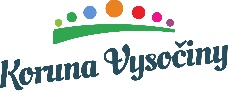 Koruna Vysočiny, z.s., Kancelář managementu destinace se sídlem Příční 405, 593 01 Bystřice nad Pernštejnem, IČ: 04415868 spis. zn. L 20838 u KS v Brně, účet č.: 115 -1313450277/0100 vedený u KB, tel.: 566 788 406, 776 308 072, kancelar@korunavysociny.czZÁPIS Z PORADY VÝKONNÉ PRACOVNÍ SKUPINY TIC A KORUNY VYSOČINY, Z.S.Online č. 03/2020Konané dne 17.08.2020Termín dalšího zasedání výkonné pracovní skupiny bude připraveno záři - říjen 2020. Termín a místo je zatím v jednání. Oľga KönigováV Bystřici nad Pernštejnem 17.08.2020  Úkol č.LhůtaZodpovídáPředmět   01/03/2020:Infoservis: společné uložiště Popis:Kancelář Koruny Vysočiny zasílá pravidelný ifnoservis všem ubytovatelům, TIC a obcím v destinaci. V rámci zrychlení a zlepšení přesunu informací po odsouhlasení zástupců z TIC byla vytvořená společná složka, kam se budou vždy každý týden nahrávat aktuální letáky a plakáty. V budoucnosti až se systém zaběhne, budeme zvažovat vytváření společné prezentace akcí v následujícím týdnu. Termín pro zasílání informací je v pátek od 12:00 hodin. Vytvořena složka: https://onedrive.live.com/?id=D96963B00866EE2D%2119512&cid=D96963B00866EE2D02/03/2020:Turistický portál Koruny Vysočiny www.korunavysociny.czPopis:Společné stránky se už pohly správným směrem. Všechny regiony, kromě Bystřicka, má portál krásně naplněný ve všech oblastech. Velmi děkuji za jejich aktivní a profesionální přístup, a to i přes absolutní časové vytížení. Další postup:V následujících týdnech začneme s placenou reklamou na FB a IG. Důvod, proč je potřeba na portál vložit co největší množství relevantních informací je ten, že každá reklama bude odkazovat na náš společný portál. Pokud tam nebude obsah za nějaký region, turista ho nenajde, a tudíž se region nebude podporovat. Byla by to škoda vzhledem k tomu, že právo na podporu mají všechny regiony stejné. Toto není v silách kanceláře, ale na bedrech pracovníků TIC. Byla provedena rychlá analýza technického stavu stránek, kde bylo zjištěno několik zásadních věcí, které by v rámci SEO optimalizace mohli pomoct. Tyto práce byly předány developerovi a naceněny. Velký problém máme s rychlostí stránek. Velmi často je to ovlivněné velikostí nahrávaných fotek. Je nutné dodržovat doporučené velikosti dle manuálu, které pracovníci TIC v rámci školení obdrželi. Kancelář KV zajistí opravu fotek, které tam byli v minulosti nahrané. Všichni ostatní s velkou pečlivostí vkládají jakoukoliv fotku, pdf soubor jen v zmenšeném formátu. Prosba o dodání regionálních produktů, které jsou na TIC k dostání. Budou administrátorem vloženy do sekce E-shop a následně vytvořen odkaz na TIC, kde jsou možné sehnat.03/03/2020:Když prší: podpora skrz webPopis:Domluveno, že se na web vloží nová sekce Když prší (tu vloží kancelář) a následně zodpovědní pracovníci TIC do ní zkopírují všechny aktivity, které by se za škaredého počasí bylo možné absolvovat. (zkopírovat položku - otázka pár vteřin)Termín: 1.9.2020 04/03/2020:Putovní výstava v City park JihlavaPopis:Vzniklé panely z výstavy jsou již k dispozici v kanceláři KV. Proběhl krátký brainstorming, kde jsme si v rychlosti vytipovaly místa, kam bychom panely mohli dále vystavit. Další nápady budou pracovníci TIC zasílat e-mailem. Kancelář má za úkol oslovit tyto místa:Zámek ZRHrad PernštejnEDEN CentrumNemocniceNadace PartnerstvíCHKO Atrakce pro děti v sousedství 05/03/2020:Turistické noviny 2021Popis:Proběhla diskuse, zda pokračovat ve vydávání dalších čísel a za jakých podmínek. Usnesení:Další číslo budeJe potřeba pracovat s distribucí mimo region KV (zkouška do nemocnic a na TIC v kraji Vysočiny)Oslovit inzerentyPoupravit koncepci (více čtivé - tipy na výlet)Formát zůstává stejnýRozvoz po TIC (nabídla se paní Vašková, která by je rozvážela v rámci certifikace červen - září)06/03/2020:Aktualizace stávající brožury Koruny VysočinyPopis:Koruna Vysočiny nemá aktuálně vůbec žádný tiskový materiál, pokud nepočítáme noviny a tištěnou průkazku Putování po sochách Michala Olšiaka. Navrhujeme, aby byla aktualizována brožura z minulosti. Kancelář požádá Město Žďár nad Sázavou o uvolnění Hanky Vykoukalové k přípravě textu.Potřebné kroky:Všechny TIC si projdou texty za jejich region a aktualizují. Text zašlou na kancelář Následně dle rozsahu se rozhodne, zda prázdný prostor využijeme pro propagaci tipů na výlet nebo zmenšíme brožuru. Kancelář získá finanční prostředky na její tiskTermín podání informace o aktualizaci: 14.9.202007/03/2020:Putování po sochách M.O: - placky a pexesoPopis:V současné době je pexeso ve grafickém zpracování. Grafiku zajišťuje paní Janka Soukopová, po domluvě s Městem Bystřice nad Pernštejnem.Vzniklé pexeso se bude dávat část jako odměna za získané razítka a část na propagaci KV. Možnost TIC k odkupu pexes do prodeje. Placky zůstanou nadále záležitost prodeje a propagace KV. Identifikace, zda se jedná o předmět jako odměna či na prodej nebo propagaci je, zda bude na něm logo Kraje Vysočiny. Pokud se na pexesu nebo placce bude nacházet logo, je to předmět určen na propagaci a nesmí být použitý jiným způsobem. (podmínky získání dotace!!!)Kancelář vloží na web pdf průkazky.08/03/2020:Aktuální dění v Koruně VysočinyPopis:Získaná dotace GP Vysočiny - marketing v cestovním ruchuPřipravujeme další produkt v cestovním ruchu: Koruna Vysočiny sklářská (pracovní název) a vše ve spolupráci s Regionálním muzeem v ZR a Horáckým muzeem. Součástí týmu je i Magda Svatoňová.Příprava dalšího produktu, a to Instagramová stezka. Zatím vytvořena jen feratová stezka ve Víře. Prosím o používání #korunavysociny na sociálních sítích a v případě, že máte natočené propagační video prosím o jeho nasdílení do společné složky, kde jsou fotky. 01/03/2020:Informace z TICPopis:Žďár nad Sázavou:Spolupráce města a Czech American TV – kluci z Televize Vysočina budou do US dodávat nějaké lokální reportážePříprava Slavností JeřabinNové Město na Moravě:Příprava výstavy Horácká krajka. V souvislostí s ní jsme se bavili o bavlněných taškách. Terezka slíbila zaslat informaci o výběru tašky a následně se rozhodneme, zda objednáme větší množství z důvodu nižší slevy. Terezka od listopadu přechází pod Kulturní dům a na TIC se vrací z mateřské dovolené paní Příhodová. Nedvědice: Zahrady na hradě budou v září dokončeny, otevření je plánováno na jaro 2021Bystřice nad PernštejnemNebyli přítomni, vybila se baterie. Doplním, pokud nám informaci zašlou do e-mailu. Aktuální návštěvnost TIC z těchto regionů: Frýdek MístekOstravaBrnoZlínHradec KrálovéJižníČechySenioři Praha